ПЕДАГОГИЧЕСКИЙ ПРОЕКТВ старшей группе« МОЯ МАЛАЯ РОДИНА»с.ВОЗНЕСЕНОВСКОЕ.                                                                                                                        Подготовил  воспитатель ст.гр.                                                                                                                                                                                      ДеркачеваВ.В.                                                       Что мы Родиной зовём? 	                          Дом, где мы с тобой живём,	                          И акации, вдоль которых	                          Рядом с мамой мы идём.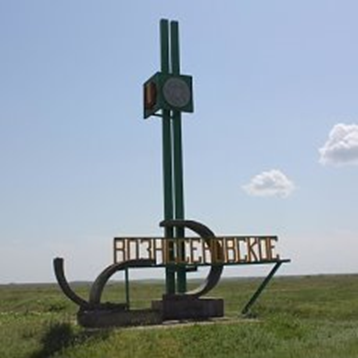 . Информационная карта проекта   Полное название проекта: «Моя малая родина».      Тип проекта: информационный.   Цель, направление деятельности проекта:    Систематизация знаний об истории, культуре, природы родного края.     Краткое содержание проекта:    - История развития села- от создания до настоящего: труд людей (занятия женщин и мужчин, орудия труда); быт людей (жилище, одежда, предметы быта,     традиционные блюда); развлечения людей (игры, песни, хороводы).    - Природа: растительный и животный мир, водоемы.   - Знаменитые земляки: участники войн, писатели, народные умельцы.    -Дружная семья народов: традиции представителей разных национальностей           (национальная одежда, игры, блюда национальной кухни)  Сроки проведения: 2017-2018г.   Участники проекта: воспитанники старшей группы,  воспитатели, музыкальный руководитель, родители воспитанников.  Возраст детей: 5-6 лет.  Форма проведения: детско-родительский проект.  Ожидаемые результаты:   - Сформированная система представлений об истории, культуре, традициях,         природе родного края и чувство гордости, любви к малой родине.  - Осознанно уважительное отношение к культуре, труду, традициям тружеников села.-  Развит опыт сотрудничества со сверстниками и взрослыми.Актуальность проекта. Воспитание чувства патриотизма – процесс сложный и длительный. Лю-       бовь к близким людям, детскому саду, родному селу и стране играет огром-   ную роль в становлении личности ребенка. Одним из источников обогащения   знаний дошкольников о родном крае, формирования у них нравственных ка-   честв является краеведение, которое помогает раскрыть связь родного села с Ро- диной в целом.     Для того чтобы организовать процесс краеведческого образования, педагогу                                необходимо реализовать ряд задач, готовность к решению которых определяет его профессиональную компетентность. Успешность работы возможна в том случае, если он понимает, каким должен быть результат данного процесса.Дошкольный возраст – фундамент общего развития ребёнка, стартовый период всех высоких человеческих начал. Сохранить человеческое в наших детях, заложить нравственные основы, которые сделают их более устойчивыми к нежелательным влечениям, учить их правилам общения и умению жить среди людей – вот главные идеи воспитания нравственно – патриотических чувств у дошкольника. Суть нравственно – патриотического воспитания состоит в том, чтобы посеять и взрастить в детской душе семена любви к родной природе, к родному дому и семье, к истории и культуре страны, созданной трудами родных и близких людей, тех, кого зовут соотечественниками.Обоснование:В ходе экскурсий по селу и за его пределы, рассматривания фотографий, бесед о жизни односельчан у детей возникли самые разнообразные вопросы:- Как и когда появилось наше село? - Как жили люди в прошлом, чем они занимались?- Чем знаменит наш край?- Каковы особенности природы нашего края?- Какие народности проживают на территории района?Решили совместно с воспитанниками и их родителями искать ответы на возникшие вопросы. Поэтому и был разработан проект «Моя малая родина».Проектная идея: Создать на базе группы центр краеведения ДОУ.Задачи проекта:                                                                                                 1.Формировать систему представлений об истории развития села, о природе и населении родного края.                                                                                                                                                   2.Развивать любознательность, наблюдательность, коммуникативную компетентность.                                                                                                                                          3.Развивать поисковую деятельность, интеллектуальную инициативу.                  4.Формировать эстетическое восприятие окружающего мира, чувство уважения к культуре, труду, традициям тружеников села. Гипотеза: в процессе приобщения к истории, культуре, природе ближайшего окружения, у воспитанников будет развиваться чувство любви к родному краю, к Родине.Критерии отслеживания результативности:Сформированные представления у детей об истории, культуре, природе родного края.  Умение обобщать собственный опыт исследовательской работы в творческой деятельности. Любовь к Родине, уважение к труженикам села. Способы оценки: наблюдения, беседы, анализ продуктов творчества детей.Материалы и оборудование:- Справочная и художественная литература.- Наглядный, иллюстрированный материал (фотографии уголков природы, учреждений и организаций села Вознесеновского,  альбомы). - Предметы быта крестьянской семьи. - Таблички-указатели с названиями предметов.                                           План реализации проекта    Качественный анализ изменений, происходящих в ходе работы с детьми, показал следующее: -         удалось уточнить и систематизировать знания детей об объектах и явлени- ях природы, способствовать развитию словесно-логического мышления и развитию эмоциональной сферы детей.-         видна положительная динамика в изменении отношения дошкольников к окружающему миру, развитии экологической культуры, в формировании чувства малой родины и осознания себя частью большой страны, именуемой Родиной.-         данная работа позволяет в полной мере реализовать региональный и частично федеральный компоненты государственного образовательного стандарта. Памятник погибшим воинам.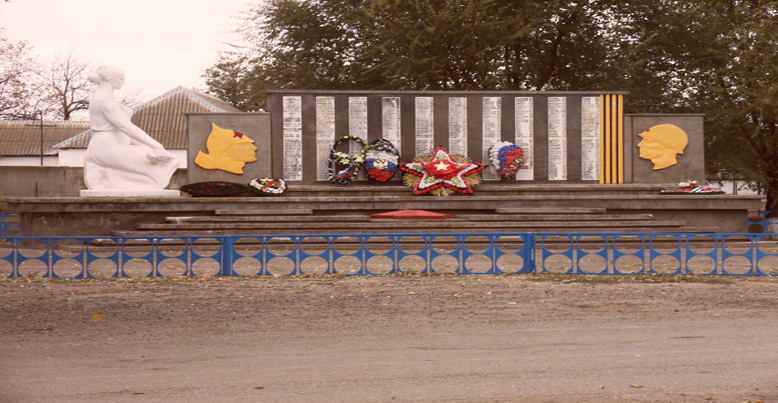 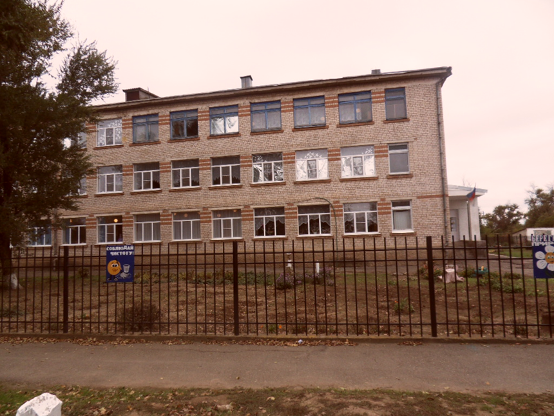  Средняя школа села Народные праздники «Колядки» и «Пасха»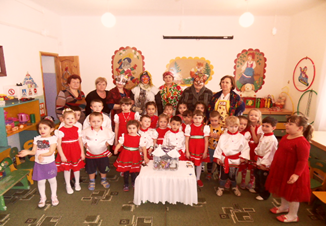 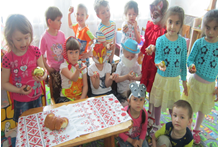  Развлечение для детей дошкольного возраста: «Дорого яичко к пасхальному дню.»Подготовили и провели воспитатели: Деркачева В.В. Сотникова В.С., Пузанова Л.Н.  Цель: познакомить детей дошкольного возраста с праздником Святой Пасхи, традициями, обычаями праздника.(звучит музыка, выходит Ведущая)Ведущая: Здравствуйте, дорогие гости! Наступает весна, а вместе с нею в наш дом приходит самый светлый и любимый праздник — Пасха Христова. В этот день все верующие люди празднуют воскрешение Иисуса Христа. Отовсюду доносится колокольный звон, прославляющий Спасителя. Хозяйки пекут сдобные куличи, делают творожные пасхи, красят яйца, а затем отправляются в церковь, чтобы их освятить.Вот закончилась зима снова Пасха к нам пришлаВыглянут подснежники зацветет сирень здравствуй лучик солнечный И пасхальный звон.Дети читают стихи:1. Повсюду слышен громкий смех, щебечут птицы звонкоО том, что праздник наступил для каждого ребёнка.2. Запахло сдобным калачом у нашего порога.Творожной пасхой угощусь, попробую немного.3. Возьму я кисточку, гуашь и потружусь на славу,Раскрашу яйца в разный цвет, что б Пасха засияла.4. Чудесный день, душа сияет, и сердце Бога прославляет.Звенит вдали весенний лес, и песнь звучит: "Христос воскрес!"Все дети: Воистину воскрес!5. Распушила ветки верба, песни ласточек слышны,Праздник света, праздник веры есть у ласковой весны.6. Колокольным перезвоном славят люди праздник тот,С добрым словом и поклоном обнимается народ.7. «Жив Христос! Христос воскресе!» — носит тёплый ветерок.Праздник Пасхи так чудесен, сердцу каждому урок.Сценка «Пасхальные растеряши».(вдруг раздается плач. На полянке сидят два пасхальных кролика и вытирают платком слёзы)Ведущая: Что случилось, милые крольчата, почему вы плачете? Сегодня же такой прекрасный день. Солнышко светит, птички поют, все вокруг празднуют великое событие – воскрешение Иисуса Христа.  Пасхальные кролики:1. Когда мы спешили на праздник сюда,У нас приключилась большая беда.2. Нас мама отправила к вам в детский сад,Чтоб с праздником Пасхи поздравить ребят.3. Мы угощение в пути потерялиНаверное, волки их злые украли. Ведущая: Милые зайки, не печальтесь так. Сегодня же не простой день, а волшебный. Я верю, что ваша корзиночка обязательно найдётся. А сейчас наши ребята вас развеселят и споют пасхальную песенку.Песня «Пасхальная весна».Ведущая: Ну, что крольчата, настроение немножко поднялось?Крольчата: Да, у вас тут очень весело. Ой, мы совсем забыли, наша мама передала вам письмо. (протягивают ведущей конверт)Ведущая читает:«Дорогие ребята! Поздравляю вас с праздником Пасхи Христовой. Сама прийти к вам в детский сад не могу, очень занята. Задумала я порадовать гостей и испечь пасхальный кулич. Но вот беда: рецепт написан такими корявыми буквами, не могу разобрать, какие же продукты мне понадобятся. Может, вы поможете?»(далее в сценарии загадки для детей на Пасхальную тему)Ведущая: Ребята, поможет Крольчихи отгадать загадки и узнать, что нужно для пасхального кулича? (ответы детей)1. Крепкий круглый пузырёк, цветом бел, внутри желток.Курочки его несут, расскажите, как зовут. (Яйцо)2. Я живу в морской воде, нет меня – и быть беде!Каждый повар уважает и по вкусу добавляет. (Соль)3. Любят пить меня котята да малые ребята. (Молоко)4. Из меня пекут ватрушки, и оладьи, и блины.В торты, пироги и плюшки положить меня должны. (Мука)5. Он на веточке созрел, фрукт красив и загорел.Любят белки грызть его, прятать на зиму в дупло. (Орех)6. Виноградину сушили, на солнцепеке положили.Она от зноя истомилась, а во что же превратилась? (Изюм)Ведущая: Молодцы, ребята. Теперь-то мама-крольчиха точно порадует своих гостей пасхальным куличом. (обращаясь к крольчатам) Держите свой рецепт.Крольчата: Вот спасибо вам, ребята, мама будет очень рада. Крольчата: Только вот нам опять стало грустно, ведь мы потеряли в лесу корзиночки с пасхальными яйцами. Эх, беда!(звучит волшебная музыка. Появляется Ангел)  Ангел: Христос воскрес! Христос воскрес! Ликует море, солнце, лес!Бежит весенний ручеек и звонко песенку поёт:Христос воистину воскрес!Ангел: Крольчата, вы знаете какой сегодня день?Крольчата: Сегодня праздник Пасхи.Ангел: Правильно. В этот день происходят самые настоящие чудеса.(поднимает ткань, а под ней корзинка с потерянными пасхальными яйцами)Крольчата: Случилось чудо! Она нашлась!1. На землю сходит светлый праздник Пасхи,Волшебнее любой волшебной сказки,Чудеснее любых земных чудес:Христос воскрес! Воистину воскрес!2. Пасхальный звон, и яйца с куличами.Берёзки встали белыми свечами.И над землёй несётся благовест:Христос воскрес! Воистину воскрес!3. И верба в честь Святого ВоскрешеньяВесенние надела украшенья…И словно храм, наполнен пеньем лес:Христос воскрес! Воистину воскрес!Ведущая: Пасха – праздник самый светлый, самый лучший и большой!Долгожданный и желанный, самый добрый и родной!Ведущая: ребята, а давайте вспомним сказку, где встречается яичко. Дети: «Курочка Ряба». (Дети мл гр.  инсценируют сказку «Золотое яичко»).   Ведущая: Ребята, посмотрите какие красивые яички подарили нам дедушки и бабушка. Скажите, а вы умеете раскрашивать пасхальные яйца?Игра «Раскрась яичко». Ведущая: ой какие красивые яйца у нас получились. Молодцы ребята. В России Пасху называют Светлый день.  Люди взбирались на крышу и пели песни о солнышке, и мы споем песенку о солнышке.Дети поют песенку о солнышке.На пасху люди играют, веселятся и мы поиграем».Игра «Карусель».  Игра «Принеси яичко в ложке «. Ведущая: ой как здорово мы повеселились, кролики радостные. Ведь угощение не потерялось. .Ведущий и ангел раздают угощение детям.  Ведущий: пасха- праздник самый светлыйСамый светлый и большойДолгожданный и желанный Самый добрый и родной.На этом праздник подошел к концу.До свидания, с праздником –Светлой Пасхи.  Фотоотчет: праздничные кролики, ангел, дед и баба  из сказки  «Курочка ряба», разрисовываем яйца, игра  «Карусель» ,игра  «Перенеси яичко», угощение от « ангела».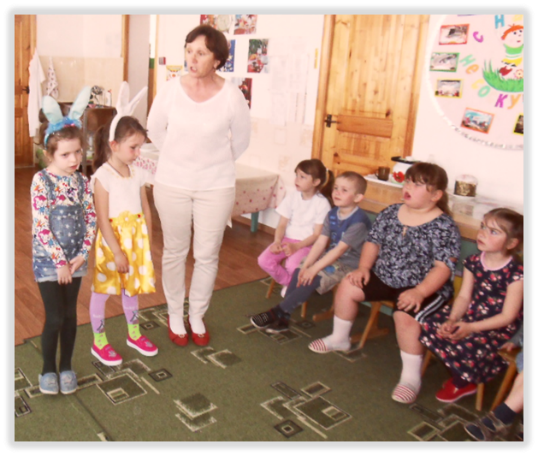 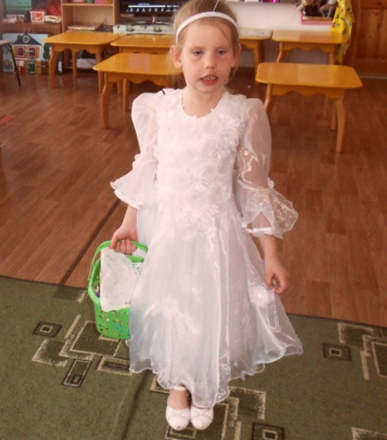 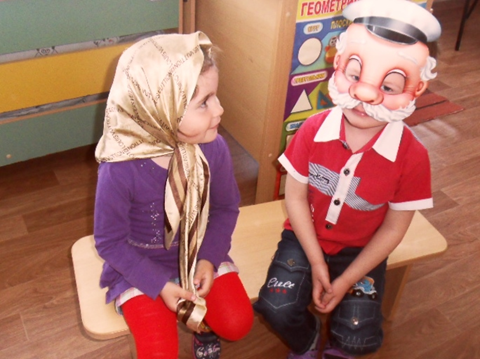 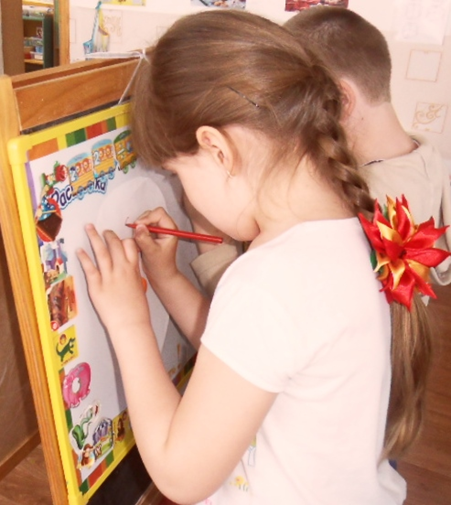 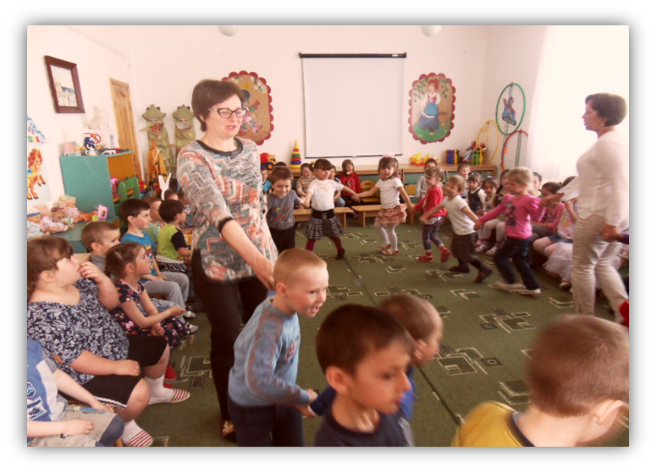 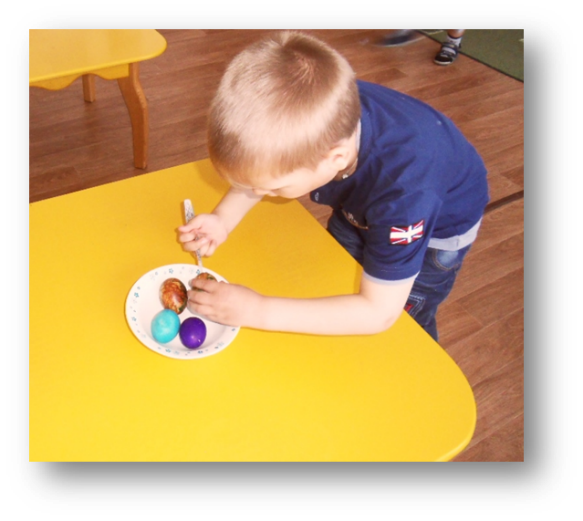 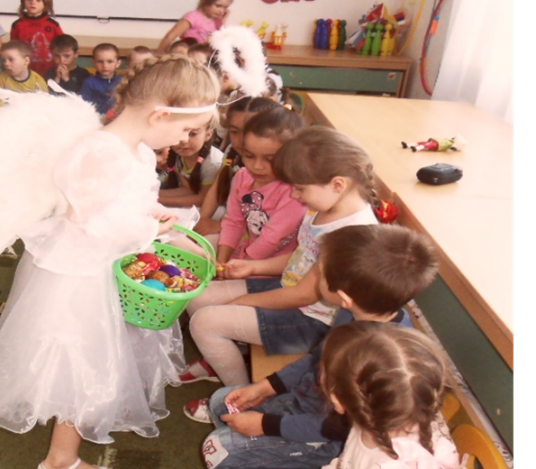 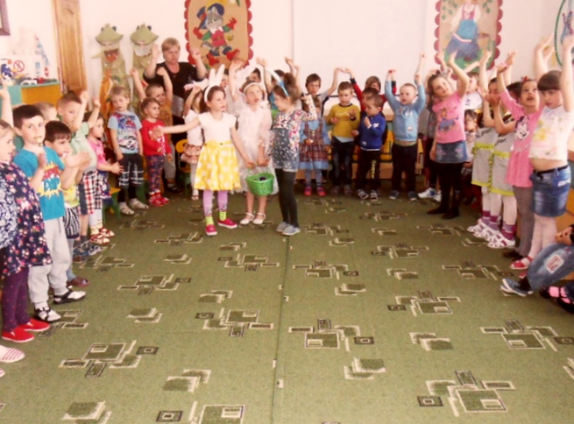 № п/пМероприятия Ответственный Сроки                                          Подготовительный этап                                          Подготовительный этап                                          Подготовительный этап                                          Подготовительный этап 1Экскурсии по селу, в музей, на природу         педагоги август-сентябрь2Рассматривание семейных фотографий                               педагогисентябрь3Работа с фотоальбомом «с.Вознесеновское».педагогиоктябрь4Беседы о жизни односельчанпедагогиоктябрь- ноябрь5Родительское собрание «Участвуем в проекте «Моя малая родина »педагоги августЭтап формулирования проблемыЭтап формулирования проблемыЭтап формулирования проблемыЭтап формулирования проблемы1Осознание и личностное восприятие проблемы:  недостаточные, обрывочные представления об истории, культуре, природе родного края.Педагоги,             воспитанники, родители август-октябрь2Постановка цели: Пополнить и систематизировать знаний об истории, культуре, природе родного края. Создать центр краеведения.Педагоги,              воспитанники, родители в течении учебного года3Формулирование задач:                                                   - Узнать о возникновении с.Вознесеновское                     - Узнать о труде людей в прошлом, сравнить с трудом в настоящее время                                                - Больше узнать о знаменитых людях села                    - Расширить  представления о природе и населении        Педагоги,               воспитанники, родители в течении учебного годаЭтап практической деятельностиЭтап практической деятельностиЭтап практической деятельности1Формирование групп детей по интересам, распределение тем для исследования.Воспитанники сентябрьТема: ИсторияТема: ИсторияТема: История2Экскурсия в школьный музей и уголок   избы.Педагоги,               воспитанники, родители октябрь2Работа со справочником дошкольника «История села», энциклопедиями.Педагоги,               воспитанники октябрь- декабрь2- Сбор предметов быта для центра краеведения.                                                                                             - Сбор иллюстраций, отражающих быт и труд людей прошлого.Педагоги,               воспитанники, родители в течении учебного года2Разучивание народных песен, танцев, хороводов, игр.Педагоги, музыкальный руководитель,             воспитанники, родители октябрь-ноябрь2Беседы о труде людей в прошлом, необходимых орудиях труда.Педагоги,               воспитанники, родители сентябрьТема: Природа.Тема: Природа.Тема: Природа.3Экскурсия на реку КалаусПедагоги,               воспитанники, родители сентябрь3Беседы о природном окружении «Степь и ее обитатели», «Обитатели реки Калаус»,Педагоги,               воспитанники, родители октябрь3Работа с атласом Ставропольского края.»Педагоги,               воспитанники, родители октябрь3Сбор природного материала, создание гербариев.Педагоги,               воспитанники, родители сентябрьоктябрь3Работа с энциклопедиями животных.Педагоги,               воспитанники, родители октябрь-декабрьТема: Славные землякиТема: Славные землякиТема: Славные землякиТема: Славные земляки4Беседы об участниках-земляках                                       ВОВ                                                                     Педагоги,               воспитанники, родители апрель- май4  Знакомство с творчеством             февраль- март        4Встречи с интересными людьми:                                                                                                                                                                        Педагоги,               воспитанникифевраль4Мастер-класс по вязанию .           Воспитанники и педагогимартТема: Достопримечательности с. ВознесеновкиТема: Достопримечательности с. ВознесеновкиТема: Достопримечательности с. ВознесеновкиТема: Достопримечательности с. Вознесеновки5Экскурсии по улицам села:                                             - в Дом культуры, в библиотеку                                                                                                                            - к памятникам героев                                                 -  в исторический музейПедагоги,               воспитанники, родители   В течении года5Беседа «Моя улица» Педагоги,               воспитанникиоктябрь5Составление рассказов «Село родное»ВоспитанникиоктябрьТема: Культура, традиции народовТема: Культура, традиции народовТема: Культура, традиции народовТема: Культура, традиции народов6Беседы о жизни, традициях народов, проживающих Педагоги,               воспитанники, родителиноябрь6 Праздник урожая                                                                                                                                                                                                   Педагоги,               воспитанники, родителиоктябрьмай6Сладкие вечера -  рассказы мам о национальной кухне (русской, и угощение национальными блюдами.)Педагоги,               воспитанники, родителиноябрьЗаключительный этапЗаключительный этапЗаключительный этапЗаключительный этап1Оборудование центра краеведения:                   - расстановка предметов быта в « избе»                                                                         - оформление табличек-указателей                               Педагоги,               воспитанники, родителиапрель2Конкурс «Знатоки нашего села»Педагоги           апрель3Презентация проекта «Моя малая родина»Педагоги, родители, дети апрель